С 23 января в Красноярске изменится схема остановки и стоянки транспорта на ул. СадоваяНа участке ул. Садовая вдоль парка «Прищепка» будут запрещены остановка и стоянка транспорта. Такое решение принято для обеспечения безопасности и улучшения пропускной способности улицы. На участке будут установлены дорожные знаки «Остановка и стоянка запрещена» с табличкой «Работает эвакуатор». Такое решение принято в связи с тем, что посетители парка, несмотря на наличие специальных мест для парковки,  зачастую хаотично запарковывают этот участок, мешая проезду личного и общественного транспорта, что приводит к конфликтным ситуациям и ДТП. Особенно это актуально в летний период. Новая схема будет действовать с 23 января 2024 года в постоянном режиме. 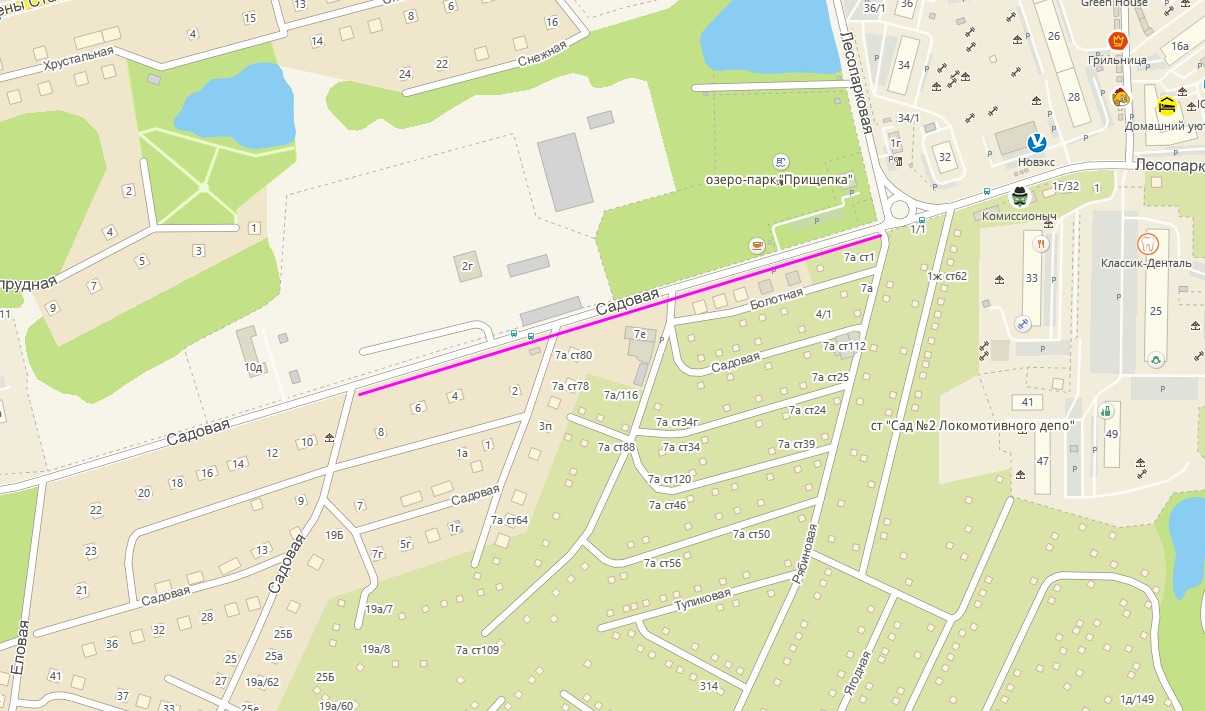 